at a slower pace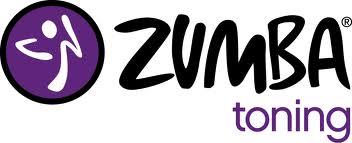 Chew Magna Baptist Mon 1:00---------------------------------------------------------------------------------------------------------------------------------------------------------------------------------------------------------------------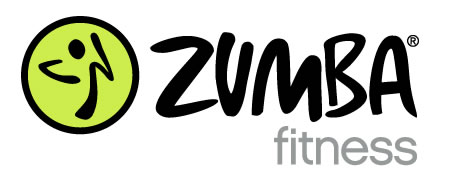 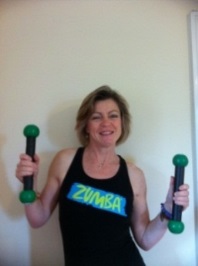 Chew Magna Church Hall Mondays 6.30pm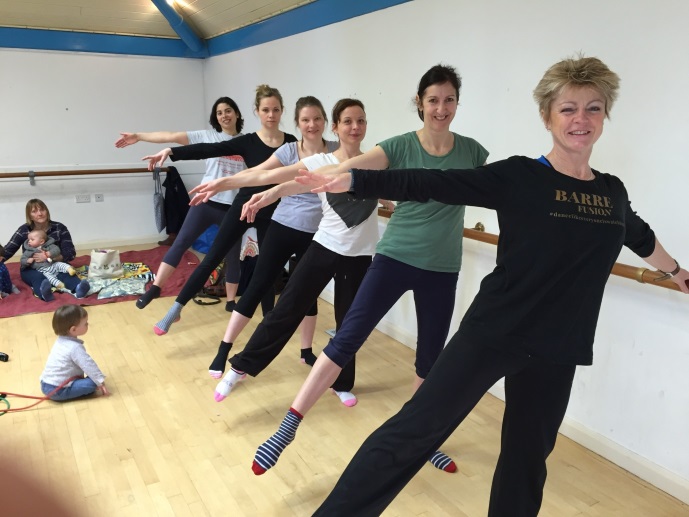 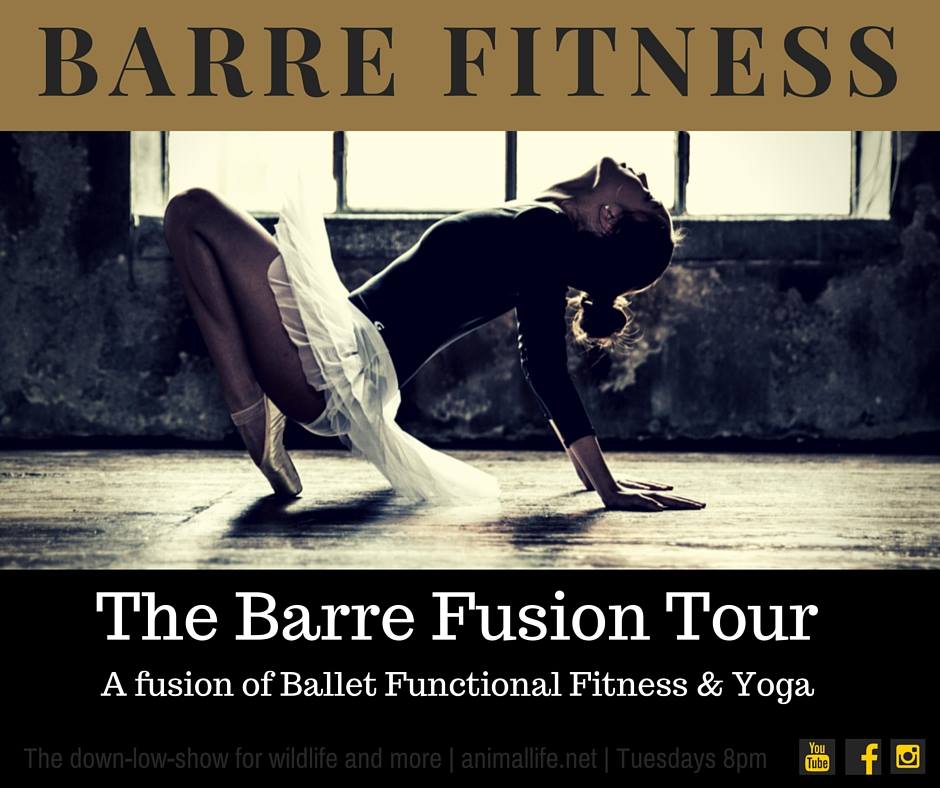 Chew Magna Millenium Hall Thursdays 9.30amNEW!! Essential to pre-book your place-----------------------------------------------------------------------------------------------------------------------------------------------------------------------------------------------------------------------------------------------------------------------------------------------------------------------------------------------------------------------------------------------------------------------------------------------------------------------------------------------------------------------------------------------------------------------------------------       Aerobics/Tone – Stay Forever Young!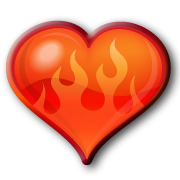          Thursdays Yeo Valley HQ 7pm----------------------------------------------------------------------------------------------------------------------------------------------     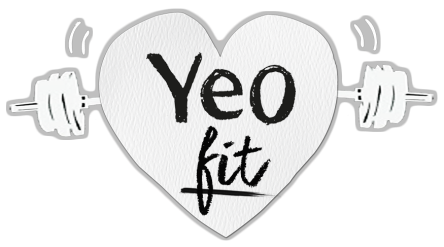        Lynne Joyner tel: 07748  963297 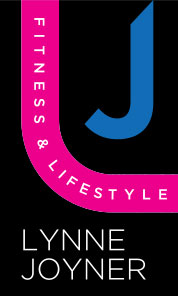        Email: lynne@thejoyners.co.uk        All Classes at Yeo Valley HQ now open to you!        Book your place on http://lynnejoynerfitness.co.uk